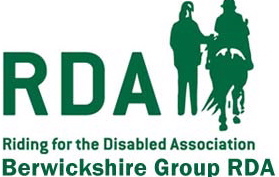 GIFT AID DECLARATIONDonor DetailsTitle______Forenames(s)__________________Surname_______________________Home Address______________________________________________________________________________________________________________________________Postcode____________________I wish the Charity to treat*the enclosed donation of £………….. as a Gift Aid donation*the donation(s) of £…………. which I made on…./…./……. as (a) Gift Aid donation(s)*all donations that I make from the date of this declaration until I notify you      otherwise as Gift Aid donations*all donations I have made for the six tax years prior to the year of this declaration   and all donations I make from the date of this Declaration until I notify you  otherwise, as Gift Aid donations                                                 *delete as appropriateYou must pay an amount of Income Tax and/or Capital Gains Tax at least equal to the tax that the charity reclaims on your donations in the appropriate tax year. (currently 25p for each pound you give).  +-Date………./………./……….  Signed: …………………………………………………..NOTESYou can cancel this Declaration at any time by notifying the charity.If in the future your circumstances change and you no longer pay tax on yourincome and capital gains equal to that the charity reclaims, you can cancel your declaration.If you pay tax at the higher rate you can claim a further tax relief in yourSelf Assessment tax return.Please notify RDA if you change your address.If you are unsure whether your donations qualify for Gift Aid tax relief or have any other questions please contact: